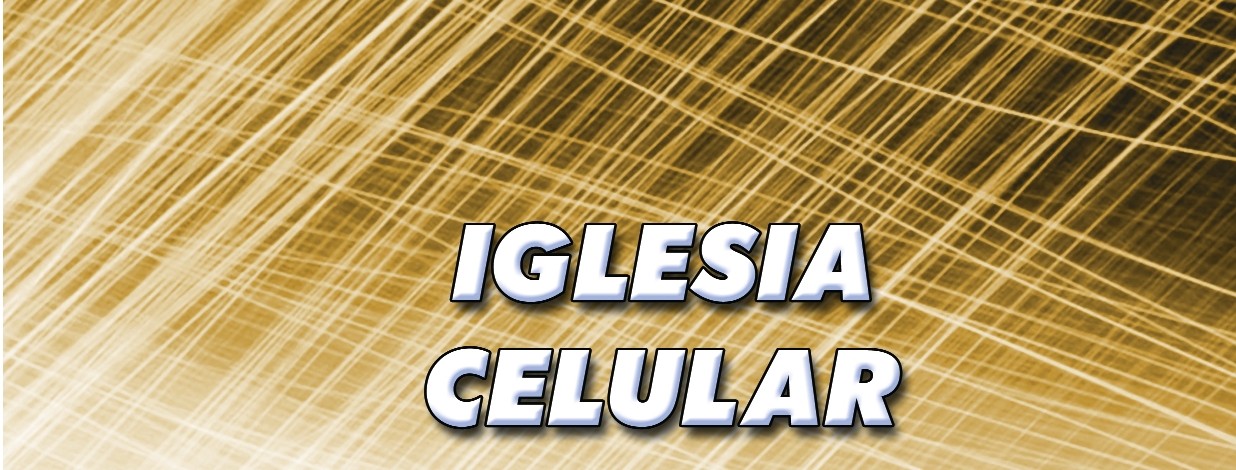 w	w	w	.  i   n   s	t	i   t   u   t   o	l   u   i  s	p   a	l   a	u	. c   o	m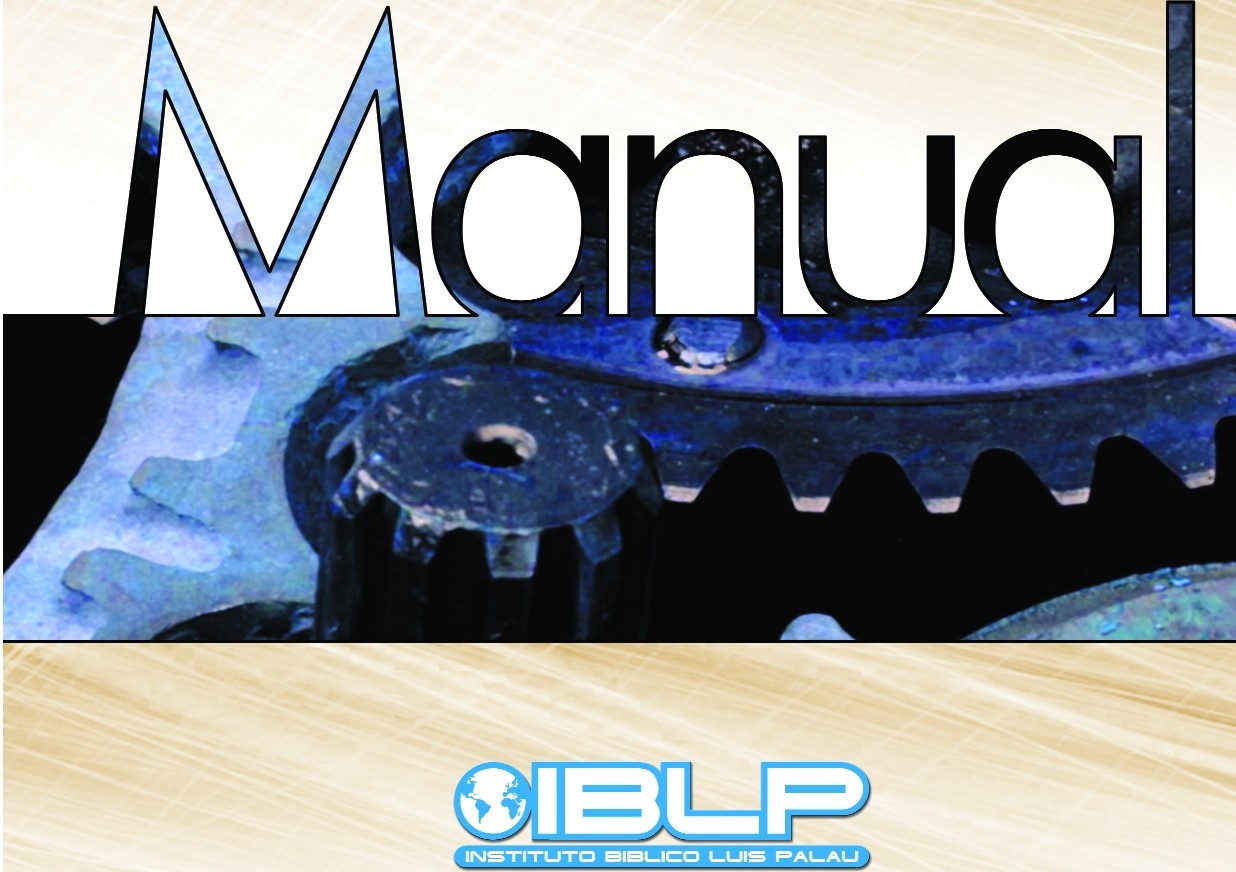 Copyright © 2004 - IBLPInstituto Bíblico Luis Palau Presidente: Luis Palau Vicepresidente: Jaime Mirón Director: Carlos BarbieriEdición de video: Jorge ScopazzoInformes: Instituto Bíblico Luis PalauP.O. Box 380 Miami FL 33243Email: info@institutoluispalau.com Web: institutoluispalau.com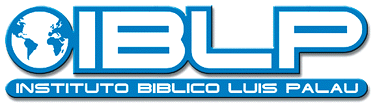 LUIS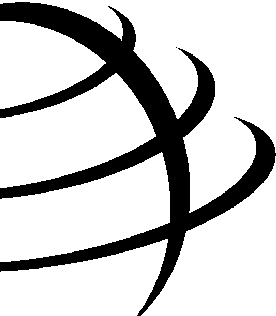 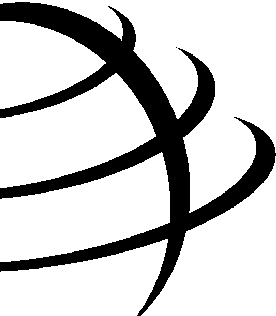 ASOC IAC IÓN EVA NGELÍSTICAIGLESIA CELULARDr. Ernesto HumeniukConociendo al profesorDr. Ernesto Humeniuk.El Dr. Humeniuk, nacido Argentina, es pastor en la Iglesia Coral Park de laciudad de Miami, USA, conferencistainternacional y autor de libros y artículos.Recibió su licenciatura en Teología en el Seminario Teológico Bautista y sudoctorado en Ministerio en Luther Rice Seminary.Es candidato al doctorado en Filosofía e Historia en Trinity Seminary.Bienvenidos al curso “Iglesia Celular” con el profesor Ernesto Humeniuk.Esta clase consta de 6 CD video de una hora aproximada de duración cada uno. Queremos que usted tome el tiempo necesario para ver cada una de las partes de este curso, y seguir las explicaciones del profesor teniendo este manual en sus manos.Para cumplir con la tarea asignada a este curso, usted deberá imprimir este manual, completarlo y enviarlo por fax al +305 - 596-0023. O por correo a:I.B.L.PP. O. Box 380Miami, FL 33243 USA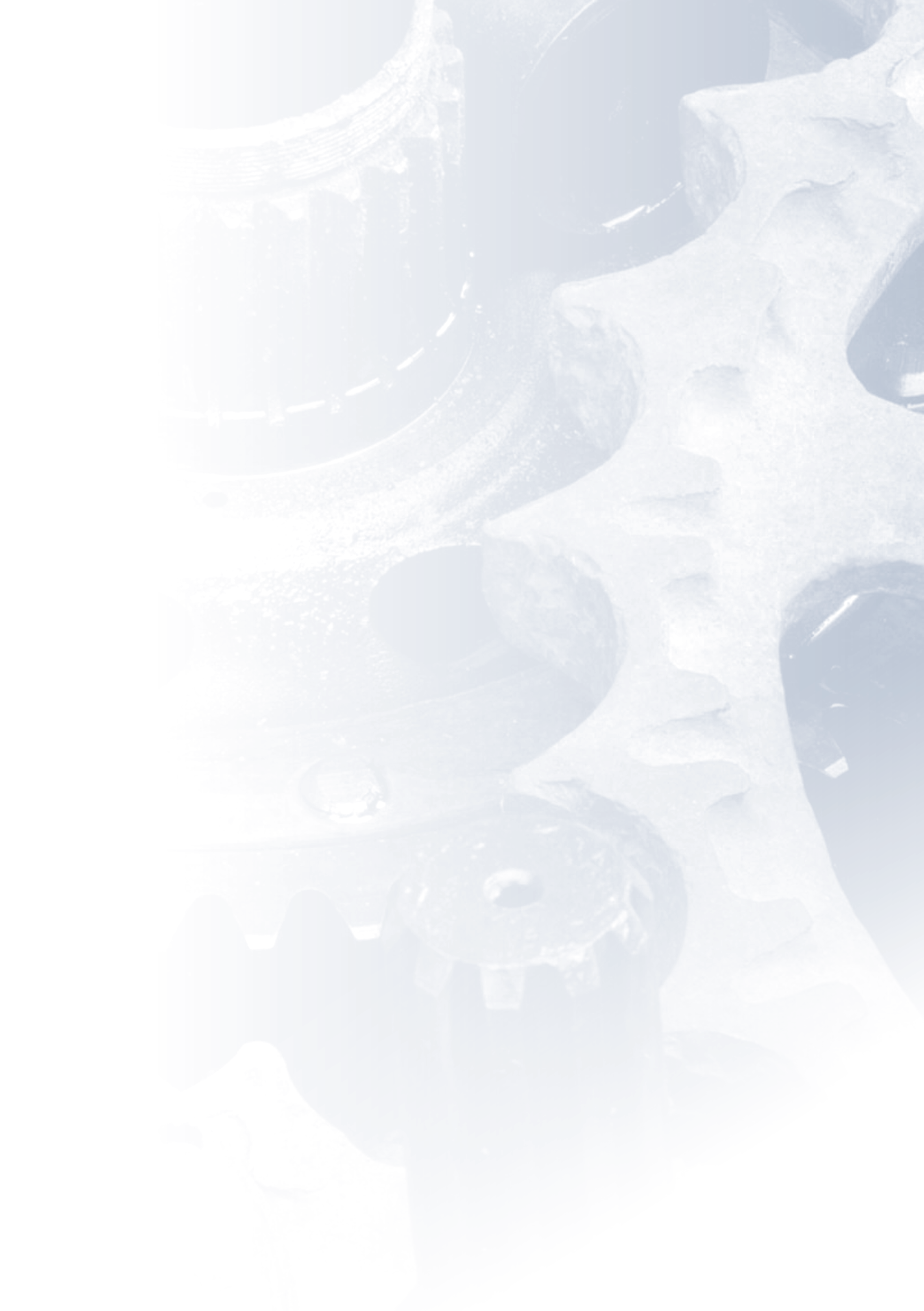 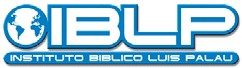 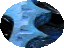 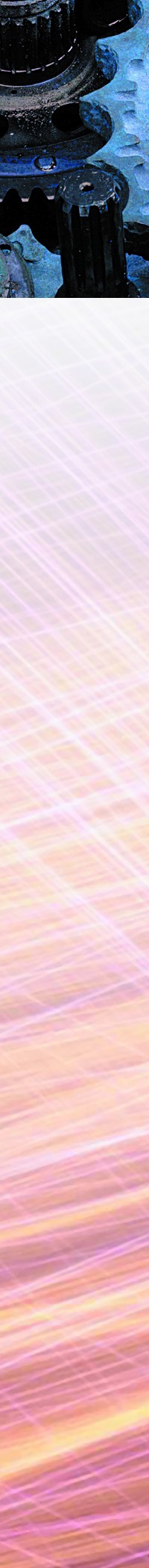 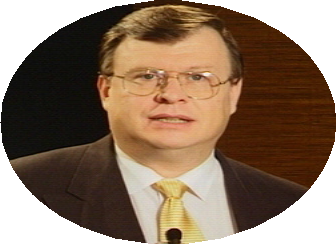 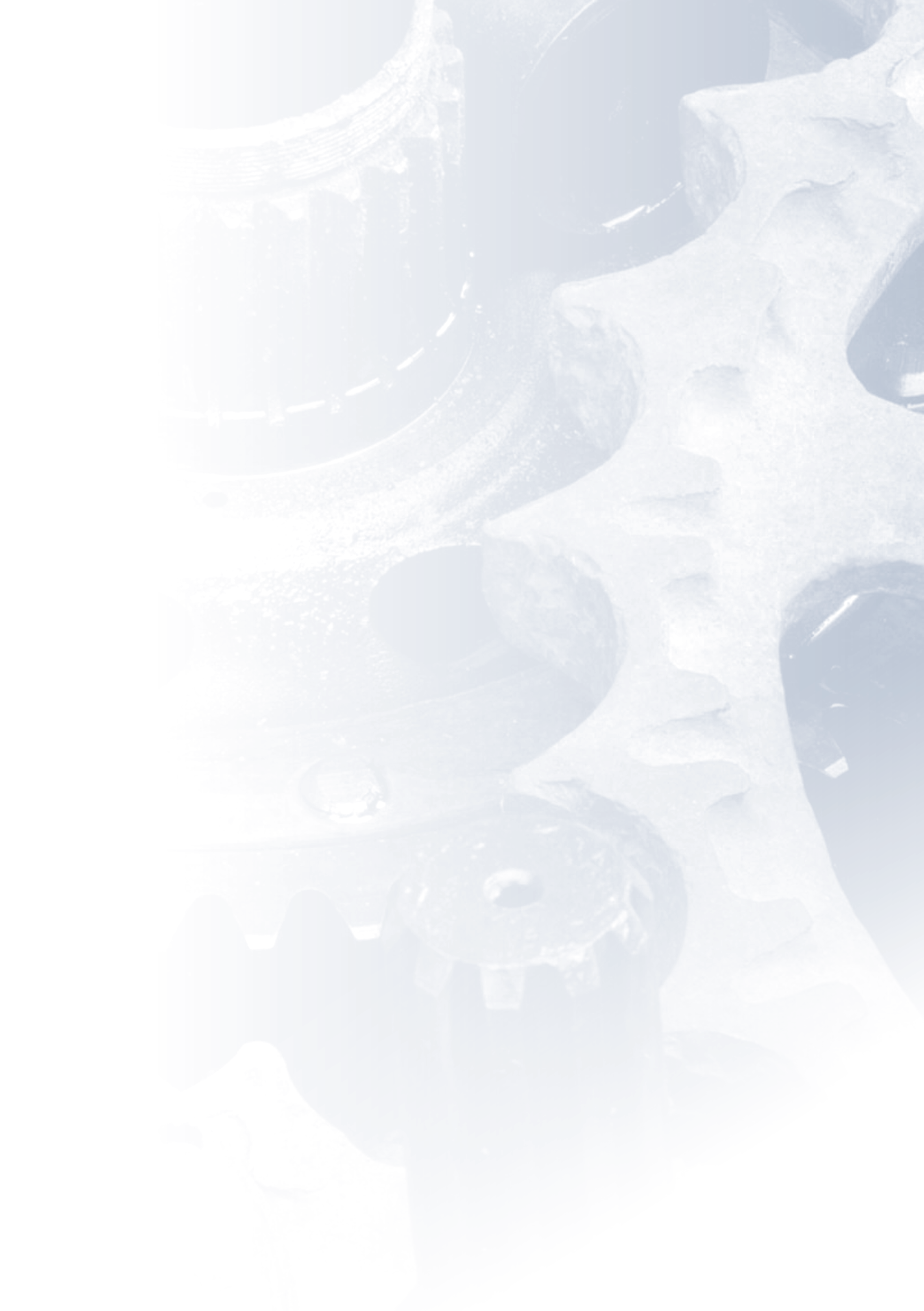 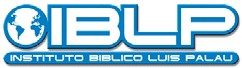 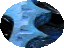 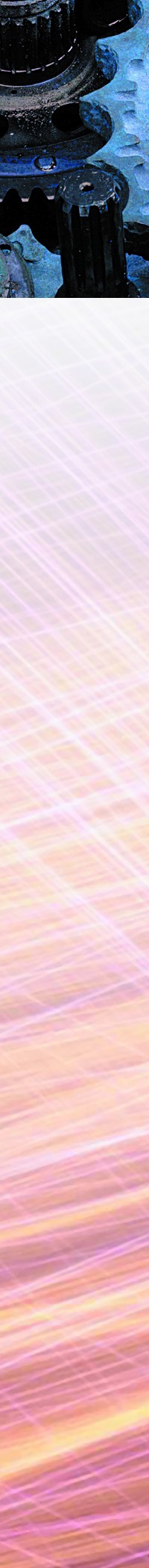 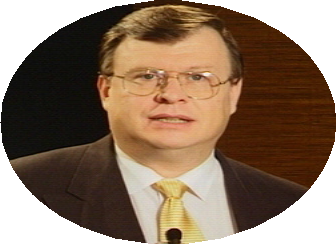 9IGLESIA CELULAR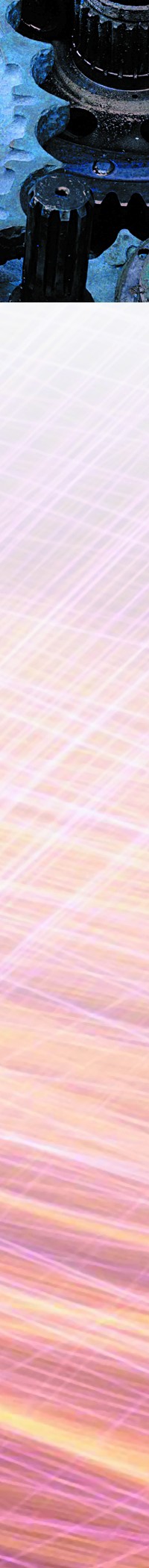 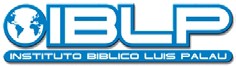 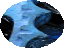 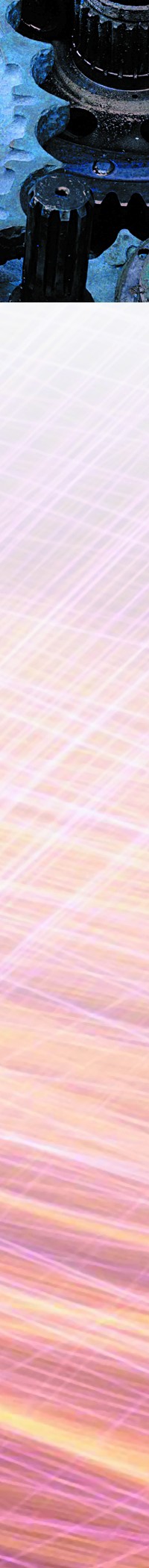 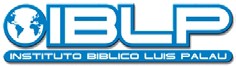 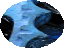 ¿QUÉ ES UNA IGLESIA?¿Un edificio?¿Un grupo ajeno a la persona? ¿Una autoridad eclesiástica?¿Una autoridad nacional?Es un grupo de personasTIPOS DE IGLESIA EN EL SIGLO XXIIglesia celular "pura"  	___________________________________________________________________Meta - iglesia  	Iglesia que enfatiza el evangelismo  	Iglesia de apoyo  	Iglesia tradicional  	Iglesia con grupos pequeños  	Una cosa es una iglesia de células y otra cosa es una iglesia con células.LA HISTORIA DE LA IGLESIALa iglesia pura, Jesús invierte su vida en los discípulos  	10IGLESIA CELULARLa iglesia durante el tiempo del emperador ConstantinoLa iglesia católicaLa iglesia reformadaLa iglesia de avivamiento"Nadie echa vino nuevo en odres viejos; de otra manera, el vino nuevo rompe los odres, y el vino se derrama, y los odres se pierden; pero el vino nuevo en odres nuevos se ha de echar".Marcos 2:22EL CRISTIANISMO:En Jerusalén: un estilo de vida En Roma: una instituciónEn Europa: una cultura En América: una empresaEn Jerusalén: un estilo de vida En Roma: una institución"... edificaré mi iglesia..." Mateo 16:1811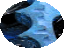 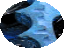 IGLESIA CELULAR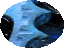 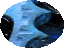 LA IGLESIA PRIMITIVANo había edificios refinadosNo había jerarquíasNo había seminarios teológicosNo había universidades cristianasNo había Escuelas DominicalesNo había corosLo que había eran pequeñas comunidadesNo había siquiera un Nuevo TestamentoHabía compañerismo: Juan 13:34 - 35El mejor miembro de la iglesia tradicional de hoy: el que asiste a todas las actividades y programas de domingo a domingo, diezma, se sienta en los bancos del templo y "no molesta" dejando a los "profesionales de la religión" hagan su tarea.Referencias bíblicas:Hechos 2:46 - 47Hechos 17:5 - 9, la casa de JasónHechos 18:7, la casa de JustoHechos 21:8, la casa de FelipeHechos 16:114 y 40, la casa de Lidia en FiliposAquila y Priscila1 Corintios 1:16; 16:15 - 17, la casa de EstéfanasEl aposento alto, la casa de la mamá de Juan Marcos12IGLESIA CELULARLAS TRES "C" DE LA IGLESIA CELULAR: GRUPO GRANDE Y PEQUEÑOC élulaC ongregaciónC elebraciónHechos 1:12 - 14:  aposento alto  	Hechos 2:1 - 2:   	Hechos 2:46 - 47:  en el templo y las casas  	Hechos 5:12:  el pórtico de Salomón  	Hechos 5:42:  en el templo y por las casas  	Hechos 8:3:	casa por casa 	Hechos 12:11 - 12:  la casa de María  	VISIÓN 20 - 20Hechos 20:20 (20:18 - 20) VISIÓN + VISIÓN = DIVISIÓN13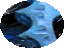 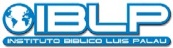 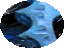 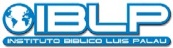 IGLESIA CELULAR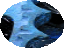 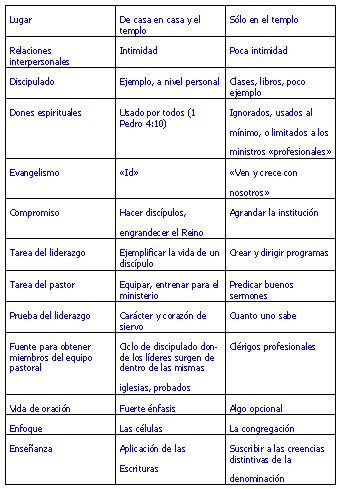 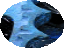 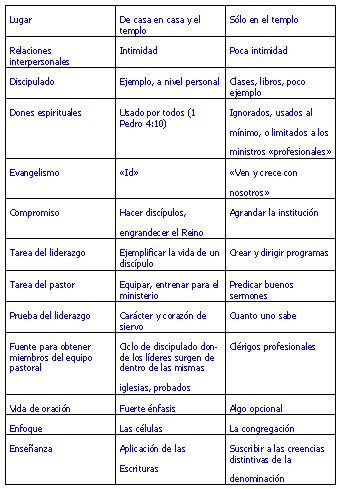 COMPARACIÓN ENTRE LA IGLESIA DEL NUEVO TESTAMENTO Y LA IGLESIA TRADICIONAL ACTUALLa célula no es una reunión.La célula es una comunidad cristiana básica14IGLESIA CELULARLOS CAMBIOS PRODUCIDOS EN LA IGLESIA CUANDO SE DEJÓ EL GRUPO PEQUEÑO PARA CEN- TRARSE SÓLO EN EL GRUPO GRANDELa administración 	La Cena del Señor 	____________________________________________________________________El estilo de liderazgo  	El discipulado  	La mayordomía  	El testimonio  	La adoración  	El uso de los dones espirituales  	____________________________________________________________________La membresía  	El poder  	___________________________________________________________________15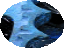 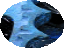 IGLESIA CELULAR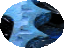 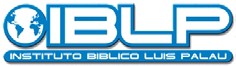 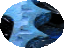 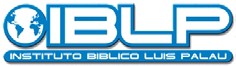 La vida del cuerpo  	El crecimiento  	El compañerismo 	Los  edificios   	La confesión  	El ministerio  	Las misiones  	LA CÉLULANo es un grupo de estudio bíblicoNo es un grupo de alcanceNo es un grupo da acción (grupo "relámpago")En el Antiguo Testamento la casa de Dios era el Tabernáculo y el TemploEn el Nuevo Testamento la casa de Dios somos nosotros mismos16IGLESIA CELULAR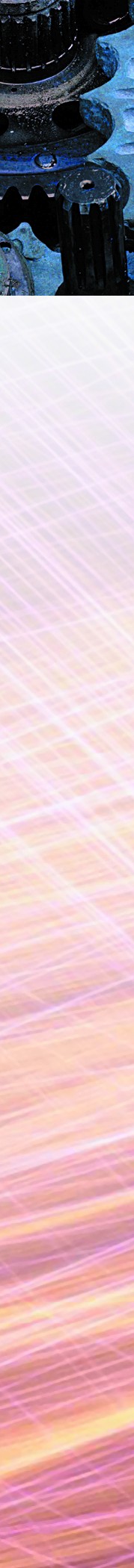 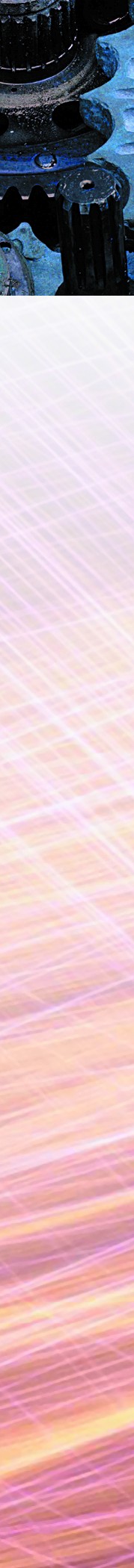 Comparación con la célula animal básica:El núcleo: el líder, el encargado, el Ministro LaicoEl ADN (ácido desoxirribonucleico), código genético, transmite la información: la presencia de JesúsLa membrana celular: el pacto que hace la persona que entra a la vida celularEl pacto:Pacto de afirmación de gracia (Colosenses 3:5 - 14) 	___________________________________________________________________Pacto  de  honestidad  (Efesios  4:25  -  32)   	____________________________________________________________________Pacto  de  ser  abierto  (Romanos  7:15  -  25)   	____________________________________________________________________Pacto  de  oración  (2  Tesalonicenses  1:11  -  12)   	____________________________________________________________________Pacto  de  sensibilidad  (Hechos  2:47  y  Proverbios  17:17)   	____________________________________________________________________Pacto de confidencialidad (Proverbios 10:19; 11:9 y 13; 12:23; 15:4; 18:6 - 8) 	Pacto  de  responsabilidad  mutua  (Ezequiel  3:16  -  21  y  Mateo  18:12  -  20)   	Pacto  de  puntualidad  (Lucas  9:57  -  62)   	___________________________________________________________________Pacto  de  alcance  (Mateo  25:31  -  46)   	___________________________________________________________________17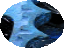 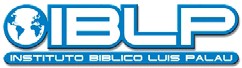 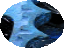 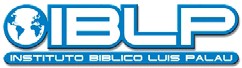 IGLESIA CELULAR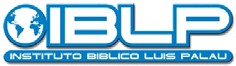 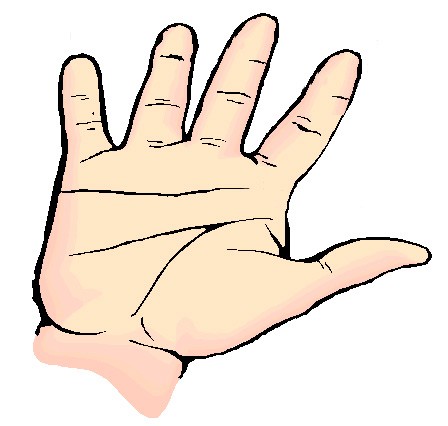 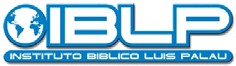 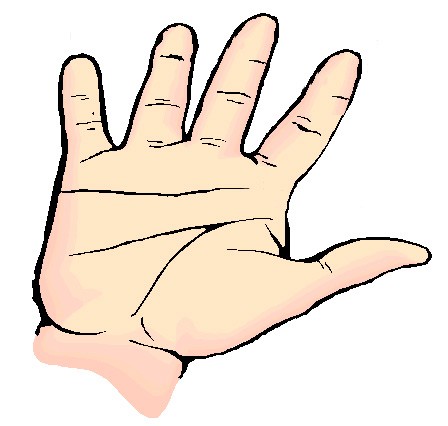 IGLESIA CELULARALGUNOS TIPOS DE CÉLULASEl grupo de los doce  	____________________________________________________________________El grupo intergeneracional  	El grupo heterogéneo de Jesús:Simón Pedro, un pescador galileo, casadoAndrés, hermano de Pedro, también un pescadorJacobo, hijo de Zebedeo, hermano de Juan, socio de PedroJuan, el amado, hermano de Jacobo, pescadorFelipe, de Betsaida, llevó a Natanael a JesúsBartolomé (Natanael) sencillo, manso, meditativoMateo, cobrador de impuestos, odiado por los judíosTomás, un mellizo, listo a morir, lleno de dudas, melancólicoSimón, el zelote, políticamente descontento, un "peligro"Jacobo, hijo de Alfeo, el menorJudas Lebeo Tadeo, el discípulo de tres nombresJudas Iscariote, tesorero, traicionero, el único no galileoLOS DIFERENTES INTERESES QUE TIENE LA GENTE CUANDO SE UNE A UNA CÉLULACuidado de los niños   	19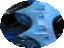 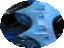 IGLESIA CELULAR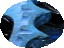 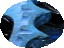 El estudio bíblico  	Dones  	Acción social  	Ministerio   	Teología  	Santidad  	Testimonio   	Éxito   	LAS ETAPAS EN LA VIDA DE LA CÉLULALa "luna de miel"  	La etapa de conflicto  	La etapa de la resolución de conflictos  	20IGLESIA CELULARLa etapa de la ministración  	La multiplicación  	VENTAJAS DE LA CÉLULAEs la iglesia, por lo tanto, es capaz de llevar a cabo toda tarea de la iglesiaEs un organismo vivo, no una organizaciónEstá diseñada para operar en "la línea de fuego" del mundoEs una unidad reproducible que se puede multiplicarLos líderes son de la célula son responsables por la vida espiritual de los inte- grantes de la mismaFunciona todos los días de la semanaEstá diseñada para sufrir una "catástrofe" y puede sobrevivir la persecuciónIntegra la iglesia alrededor de un enfoque, estructura y experienciaEs un sistema productorNo depende de facilidades especiales para crecerLAS DOS ALAS DE UNA IGLESIA BALANCEADALa célula: cinco funcionesEl ala corporativaOfrece entrenamientoOfrece logísticaOfrece administraciónOrganiza la celebración21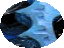 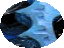 IGLESIA CELULAR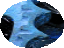 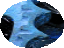 LA REUNIÓN DE LA CÉLULA: CUATRO MOMENTOSBienvenida - rompehielos: tú/yo  	Adoración: nosotros/Dios  	Palabra: Dios/nosotros 	Visión: Dios a través nuestro  	LA ORGANIZACIÓN DE LA IGLESIA CELULAR:Cada célula, 5/15 personas, un líder y su ayudante  	De 2 á 10 células, un Supervisor (o Ministro de Sección, Pastor o Ministro Zonal), Congregación, hasta 150 personas   	De 2 á 10 secciones debe haber un Ministro de Distrito o Pastor Asistente, hasta 1000/1500 personas, de todo tiempo  	El liderazgo según Jetro: Éxodo 18: 13 - 27  	____________________________________________________________________22IGLESIA CELULARPRINCIPIOS DE LAS CÉLULASEl grupo no debe exceder el número de 15 personas: (N x N) - N = LC  	El grupo debe mirar hacia fuera, tener un sentido de visión  	El grupo debe crecer 	El grupo debe multiplicarse a los seis meses (como máximo a los nueve meses)  	La célula debe tener una visión que esté enmarcada en la visión general de la iglesiaLas células deben ser supervisadas en grupos de hasta 10 células 	Todo líder, en cada nivel, debe tener un aprendiz  	CÓMO COMENZAR EL PROCESO DE TRANSICIÓN A UNA IGLESIA CELULAREs un proceso  	Es necesario formar un prototipo, como lo hizo Jesús con Pedro, Juan y JacoboNecesidad de formar una congregación base  	(Vea en la página 27, El Fenómeno de la Curva “J”)23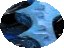 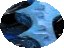 IGLESIA CELULAR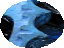 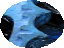 TRES FASES DE LA TRANSICIÓNPreparación - nacimiento de Jesús hasta los 30 años  	Grupo prototipo - 3 ﬁ años de ministerio  	Fase operativa - multiplicación - Pentecostés  	EL CAMBIO PRODUCE RESISTENCIA.Necesidad de cambios de valores:  	EL PROCESO DE TRANSICIÓN REQUIERE"Celularizar" el calendarioEntrenamiento de líderesReuniones por zonasRevisar las estructurasEvaluar el presupuesto24IGLESIA CELULARNada puede competir con las célulasRediseñar las tareas del liderazgoRediseñar las facilidadesOración y búsqueda del SeñorTransformar:La administración  	____________________________________________________________________Los  grupos   	El estudio bíblico  	El equipamiento  	___________________________________________________________________El aprendizaje  	____________________________________________________________________El ministerio  	____________________________________________________________________El evangelismo  	____________________________________________________________________Dar cuenta  	____________________________________________________________________Jóvenes  	____________________________________________________________________Niños   	____________________________________________________________________Liderazgo  	25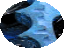 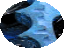 IGLESIA CELULAR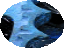 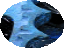 AXIOMAS:RAZONES POR LAS CUALES FALLAN LAS CÉLULAS:26 	I GLESI A CEWLAR 	EL FENOMENO DE LA CURVA "J"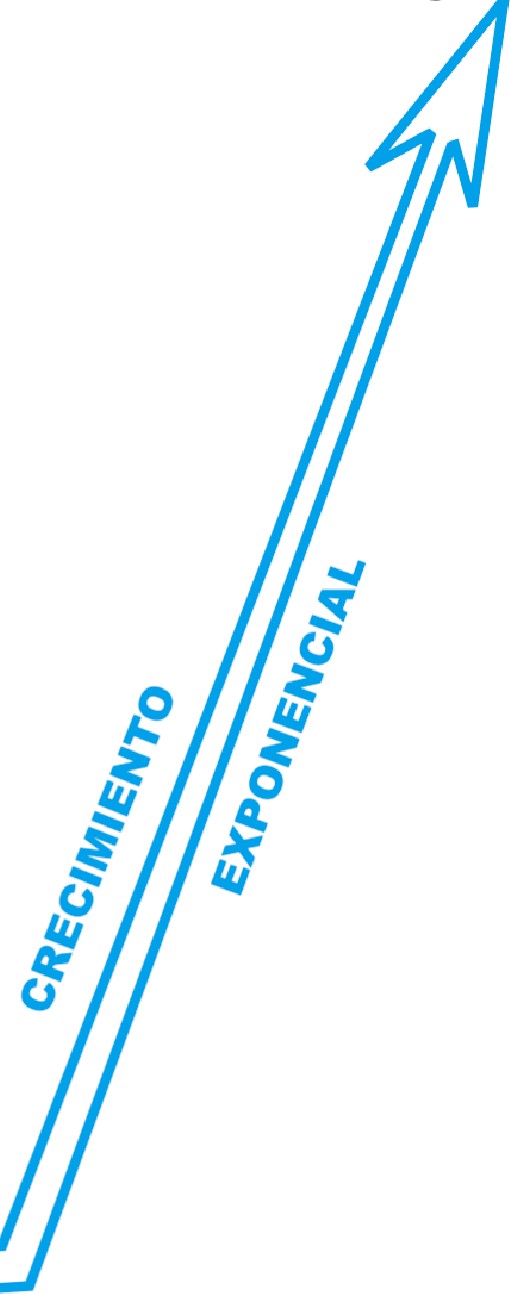 La curva "J": una ilustración gráfica del fenómeno de crecimiento exponencial. Elcrecimiento aparece plano por un período de tiempo, pero luego se incrementa rápidamente.Si te doy un centavo este año,y te digo que cada año duplicaréel número de centavos que tienes,(1 a 2 el primer año, 2 a 4 el seg1undo,4 a 8, 8 a 161  etc.),¿cuántos años piensas te tomaría acumular $1,000,000?¡Esto equivale a 100,000,000 de centavos!Mucha gente se sorprende cuandosaben que un centavo crece a $1,000,000 en menos de 27 años, simplement.e por duplicarlos cada año.¡ESTO ES INCREÍBLE!Jesús enseñó y modelóel principio de la curva "J". El crecimiento explosivo comienza pequeño perose desarrolla a través de un proceso.La semilla de mostaza. Mat. 13:31-32La levadura Mat. 13:33CONSTRUCCIÓN 	 PROTOTIPOJesús modeló el principio de la curva "J" por tres años y medio, porquesabía que no podía haber una explosión vertical hasta que no se colocase una base horizontal.¡Debemos establecer cuidadosamente la base "J1la explosión vert ical!27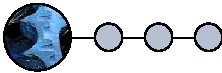 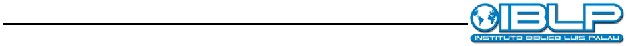 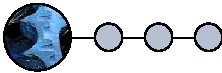 antes que experimentemos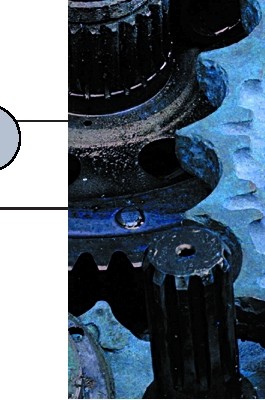 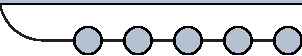 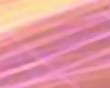 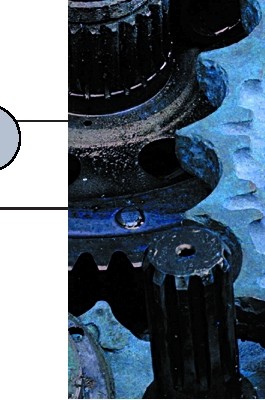 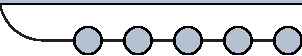 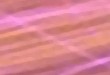 